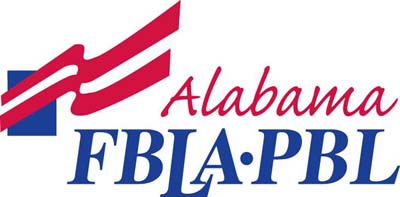 FBLA-PBL Foundation Scholarship ApplicationThe FBLA-PBL Foundation is a NON-PROFIT Corporation, incorporated in 1995 and serves middle schools, high schools, technical, community, junior colleges, and universities.  The Foundation raises funds to promote quality business/marketing education through various initiatives one of which is scholarships.  The scholarships provide opportunities for students to further their career goals and dreams through attending postsecondary programs, participating in career-related activities, and experiencing the positive results of cooperative efforts.  The Foundation will award a $1,000 scholarship per district for FBLA students.APPLICANT MUST BE A PAID MEMBER (GRADUATING SENIOR) OF ALABAMA FBLA AND MUST ATTEND THE ALABAMA FBLA STATE CONFERENCEPlease complete and upload this application and supporting documents as ONE PDF file to the URL below, name the file District#_Last Name_FirstName:https://www.dropbox.com/request/rXZdV6ZqxOWspLV1xBYd DEADLINE DECEMBER 15Essay portion to be mailed to adviser and completed at home site.FBLA-PBL Foundation Scholarship ApplicationChecklistScholarship Application is keyed (handwritten applications will not be reviewed)Applicant’s resume is included Statement of grade point average verification on official school letterhead and signed by school counselor or registrar – DO NOT SEND TRANSCRIPTSLetter(s) of acknowledgement from supervisor relating to community service/work experience enclosedLetter(s) of acknowledgement from FBLA adviser relating to FBLA involvement and leadership enclosedDocument is uploaded as ONE PDF fileNOTE:  INCOMPLETE SCHOLARSHIP APPLICATIONS WILL NOT BE REVIEWED.Please complete and upload this application and supporting documents as ONE PDF file to the URL below, name the file District#_Last Name_FirstName:https://www.dropbox.com/request/rXZdV6ZqxOWspLV1xBYd APPLICATIONS WILL NOT BE ACCEPTED VIA EMAIL OR U.S. MAIL.	FBLA-PBL Foundation Scholarship Application	The FBLA-PBL Foundation is a NON-PROFIT Corporation, incorporated in 1995 and serves middle schools, high schools, technical, community, junior colleges, and universities.  The Foundation raises funds to promote quality business/marketing education through various initiatives one of which is scholarships.  The scholarships provide opportunities for students to further their career goals and dreams through attending postsecondary programs, participating in career-related activities, and experiencing the positive results of cooperative efforts.  The Foundation will award a $1,000 scholarship per district for FBLA students.Please review the following application guidelines carefully.Application must be keyed (handwritten applications will not be reviewed).Go to www.alabamafbla.org and click on documents for an electronic copy of the application.Applications must be complete to be considered.Application must include a statement of grade point average on official school letter head and signed by the school counselor or registrar.Applicant must be a paid member of Alabama FBLA and a graduating senior.Applicant must attend the Alabama FBLA State Conference.Terms and Conditions Section must be read and signed.Application deadline date is December 15 each year.  Please complete and upload this application and supporting documents as ONE PDF file to the URL below, name the file District#_Last Name_FirstName:https://www.dropbox.com/request/rXZdV6ZqxOWspLV1xBYd Essay portion will be sent to home school in February for completion.Applications and essays will be reviewed in March of each year.The winners will be announced at the state FBLA-PBL conference (recipients must attend the state conference).Please complete and upload this application and supporting documents as ONE PDF file to the URL below, name the file District#_Last Name_FirstName:https://www.dropbox.com/request/rXZdV6ZqxOWspLV1xBYd All information must be provided on this form unless otherwise specified.Scholarship Criteria & Weighting35%	FBLA Involvement & Leadership (including FBLA community service)25%	Community Involvement – (other than FBLA)20%	Essay20%	GPA and Honors & Awards other than FBLA-PBLDirect questions concerning the application or process to Lisa Weeks, FBLA State Adviser at lweeks@alsde.edu or (334) 242-9296, or the above address.PLEASE KEY THE APPLICATION FORM and KEY AND ATTACH ADDITIONAL REQUIREMENTS TO THE APPLICATION.  HANDWRITTEN APPLICATIONS WILL NOT BE ACCEPTED.Personal InformationApplicant’s Name:       	School Name:      _____________________	School Mailing Address:  Street                P.O.       	City:                                        State:                                       Zip Code:                   	Day Telephone (include area code):	     	Night Telephone (include area code):	     	FBLA adviser:  First                                   Last        	FBLA Adviser’s email address:       List all high schools and postsecondary schools attended.Attach a statement of grade point average on official school letter head and signed by the school counselor or registrar.  (REQUIRED) DO NOT SEND SCHOOL TRANSCRIPT.List the accredited postsecondary institution name, address, business office phone where you plan to attend or are currently attending, the academic year you will be attending, and a letter of acceptance or registration if you have one.Community Involvement (Do not include FBLA community service.)List below activities relevant to community involvement providing specific examples.Attach a letter acknowledging each of these voluntary and/or work-related services from a director or supervisor.  (REQUIRED)List activities relevant to FBLA-PBL involvement including community service, offices held and/or awards.Attach a letter acknowledging this information from an FBLA-PBL adviser or school principal.  (REQUIRED)GPA and Honors/Awards (Other than FBLA-PBL)GPA        (official signed statement from counselor/registrar MUST accompany application)List honors and awards received other than FBLA-PBL involvement.Your adviser will receive the essay topic and the procedures for administering the essay portion of the scholarship application in February.Terms and Conditions:In applying for the FBLA-PBL Scholarship, you are acknowledging the following statements are correct:I am worthy of receiving scholarship funds based on need and/or merit.I am a paid member of Alabama FBLA.I will attend the Alabama FBLA State Conference.The information that is submitted in this application is complete and correct to the best of my knowledge.I understand that providing false information may disqualify me from consideration for the scholarship.I understand that this form is only an application and does not guarantee that any scholarship will be granted to me by the FBLA-PBL Foundation.I agree to allow my name to be publicized as a recipient of the scholarship.My essay can be reproduced, in whole or in part, giving me credit for writing it.I understand that the scholarship funds will be disbursed to the accredited institution that has accepted me for the academic period I have indicated on this form.  In order to receive all the scholarship, I must be enrolled and in good standing at the accredited institution.Signature of Applicant:    ____________________________________                      Date:   ____________________________________NOTE:  INCOMPLETE SCHOLARSHIP APPLICATIONS WILL NOT BE REVIEWED.I HAVE READ AND REVIEWED THE APPLICATION AND FIND IT TO BE COMPLETE.Signature of Adviser:    ____________________________________                      Date:   ____________________________________Please complete and upload this application and supporting documents as ONE PDF file to the URL below, name the file District#_Last Name_FirstName:https://www.dropbox.com/request/rXZdV6ZqxOWspLV1xBYd Educational BackgroundSchool Name & AddressYearsCourse of StudyGraduation DateInstitution Information Academic YearFBLA-PBL Involvement & Leadership (Including FBLA community service.)Essay (to be completed at home site)